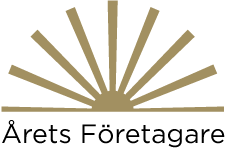 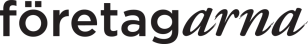 Nominering för Årets Företagare i Vaxholms kommun 2024 delas ut till en företagare som utfört en prestation i sin kommun och som genom sitt sätt att vara fungerar som en förebild för andra företagare. Alla branscher kan premieras samt företagande inom olika tjänstesektorer.Årets Företagare ska uppfylla följande kriterier:Genom gott ledarskap vara en god förebild och ambassadör för företagare Inneha ett betydande ägande av företaget, aktivt driva företaget, ha företaget som sin huvudsakliga sysselsättning Visa prov på att vara extra kreativ och företagsam på ett sätt som bör premieras Ha uthålligt god lönsamhet Inte ha några allvarliga betalningsanmärkningarJag vill nominera:Skicka ifylld nomineringsblankett till margareta.hamren@gmail.com SENAST DEN 11 APRIL 2024!Eller per vanlig post: Företagarna Vaxholm, c/o Hamrén, Vasav. 22, 185 34 Vaxholm
Nominerad/nominerade ägare: Nominerad/nominerade ägare: Telefon: E-post:Företagets namn:Företagets organisationsnummer: Företagets adress:Företagets adress:Din motivering (använd gärna baksidan också):Insänt av:E-post:Telefon: